แบบคำร้องขอหนังสือรับรอง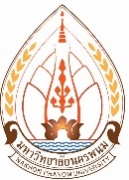 มหาวิทยาลัยนครพนมวัน ............... เดือน ...................... พ.ศ. ..............เรียน อธิการบดีมหาวิทยาลัยนครพนม		ข้าพเจ้า (นาย , นาง , นางสาว) ...........................................................................................................  ข้าราชการ	  พนักงานราชการ	  พนักงานมหาวิทยาลัย	  พนักงานมหาวิทยาลัย (เงินรายได้)  ลูกจ้างประจำ      พนักงานตามสัญญา  ตำแหน่ง ............................................................... ระดับ ....................อัตราเงินเดือนหรือค่าจ้างเดือนละ ............................... บาท เงินประจำตำแหน่ง ..........................................................สังกัด ...............................................................................................................................................................................บรรจุเข้ารับราชการตั้งแต่วันที่ .................................................................. เป็นต้นมามีความประสงค์ขอให้มหาวิทยาลัยนครพนมออก	  หนังสือรับรองการเป็นข้าราชการ/พนักงาน/ลูกจ้างฯ						  หนังสือรับรองเงินเดือน						  อื่นๆ ............................................................................จำนวน ................. ฉบับ  เพื่อนำไปประกอบ ........................................................................................................................................................................................................................................................................................................................  รับด้วยตนเอง  เบอร์โทร. ...........................................................  ส่งไปคณะ / วิทยาลัย  		ข้าพเจ้าขอรับรองว่าข้อความดังกล่าวข้างต้นเป็นความจริงทุกประการ(ลายมือชื่อ) .................................................................. ผู้ทำคำขอ                                                                            (................................................................)(ลายมือชื่อ) .................................................................. เจ้าหน้าที่                                                                             (................................................................)